ГОРОДСКОЙ СОВЕТ ДЕПУТАТОВ  МУНИЦИПАЛЬНОГО ОБРАЗОВАНИЯ «ГОРОД НАЗРАНЬ»РЕШЕНИЕ  	№ 11/43-4                                                                                           от 23 июня   2020 г.О внесении изменений и дополнений в   Положение   «О постоянных комиссиях Городского совета муниципального образования  «Городской округ город Назрань»Внести следующие  изменения и дополнения в Приложение №1 Положения «О постоянных комиссиях Городского совета муниципального образования  «Городской округ город Назрань»:- в пункте 1.3. слово «шесть» заменить на слово «семь»;- дополнить пунктом 4.7.  следующего содержания:-«4.7. Вопросы ведения постоянной комиссии по депутатской этике:-разработка и соблюдение Правил депутатской этики и внесении в них изменений;-осуществление контроля за соблюдением Правил депутатской этики;-рассмотрение вопросов, связанных с соблюдением Правил депутатской этики, а также жалобы и обращения, связанные с их нарушением;- рассмотрение вопросов о нарушениях норм, регламентирующих статус депутата;-взаимодействие с постоянными комиссиями и аппаратом Городского совета по вопросам ведения постоянной комиссии;- взаимодействие со структурными подразделениями Администрации города, иными государственными органами, органами местного самоуправления и общественными организациями по вопросам ведения постоянной комиссии;-организация и проведение депутатских слушаний, заседаний "круглых столов" и других мероприятий в соответствии с компетенцией постоянной комиссии;-осуществление иных функций, отнесенных к компетенции постоянной комиссии, в соответствии с нормативными правовыми актами города Назрань.Постоянная комиссия может рекомендовать Городскому совету:-лишить депутата, нарушившего Регламент Городского совета или Правил депутатской этики, права выступать на одном или нескольких заседаниях Городского совета;-оглашении на заседании Городского совета и (или) распространение в средствах массовой информации фактов нарушения депутатом Правил депутатской этики, законодательства Российской Федерации, нормативных правовых актов Городского совета;    - рекомендовать депутату принести публичные извинения;-предложить депутату представить в письменной форме объяснение в случае нарушения им регламентных процедур или Правил депутатской этики.».2.Внести изменения в состав  постоянных комиссий Городского совета муниципального образования  «Городской округ город Назрань», согласно приложению №2.3.Опубликовать (обнародовать) настоящее Решение в средствах массовой информации.4.Контроль за исполнением настоящего Решения возложить на заместителя председателя Городского совета    Хамхоева А-Х.И.Глава г.Назрань                                                                               У.Х. ЕвлоевПредседатель Городского совета                                                   Ю.Д. БогатыревПриложение к Решению Городского совета от 23 июня 2020 г. № 11/43-4 Приложение № 2 Утвержденорешением Городского совета депутатов  муниципального образования«город Назрань» от  07 ноября 2019 г. №4/12-4 с изменениями от 23 июня 2020 г. № 11/43-4Состав  постоянных комиссий  Городского совета муниципального образования  «Городской округ город Назрань»1.Комиссия по бюджету финансам, экономическим вопросам, местным налогам и муниципальной собственности:Председатель – Местоев Хасан МагометгиреевичЗам. председателя: Тумгоев Хамзат АзитовичЧлены комиссии: Муталиев Салман Султанович, Мамилов Хусейн Увайсович, Евлоев Султан Ахметович;2.Комиссия по молодежной политике, культуре, спорту и туризму:Председатель: Озиев Марат БеслановичЗам. председателя: Мужухоев Ахмед ИсаевичЧлены комиссии: Цуров Микаил Магометович, Сагов Руслан Джарапович, Плиев Башир Мухмедович;3.Комиссия по нормотворчеству и организации депутатской деятельности, общественной безопасности, ГО и ЧС:Председатель: Мальсагова Роза МухарбековнаЗам. председателя: Дударов Анзор ЯкубовичЧлены комиссии: Батхиев Курейш Хусейнович, Евлоев Султан Ахметович, Цулоев Абдулхамид Магометович;4.Комиссия по городскому хозяйству, строительству, архитектуре, благоустройству, экологии, транспорту и связи:Председатель: Гадиев Али БеслановичЗам. председателя: Зязиков Хусейн ИбрагимовичЧлены комиссии: Парчиев Магомет Султанович, Акиев Тимерлан Геланиевич, Цулоев Абдулхамид Магометович;5.Комиссия по образованию, здравоохранению, социальным вопросам и духовно- нравственному воспитанию: Председатель: Оздоев Алихан ЯхьяевичЗам. председателя: Арапиев Алихан ЮсуповичЧлены комиссии: Сагов Руслан Джарапович, Акиев Тимерлан Геланиевич, Цулоев Абдулхамид Магометович;6.Комиссия по перспективному развитию, научно-промышленной политике, земельным отношениям, и инновационной деятельности :Председатель: Вышегуров Мурад МагомедовичЗам. председателя: Мислауров Шамиль УвайсовичЧлены комиссии: Евлоев Султан Ахметович, Плиев Башир Мухмедович, Цуров Микаил Магометович;7. Комиссия по депутатской этике:Председатель: Боров Алихан Хазырович Зам. председателя: Муталиев Салман Султанович Члены комиссии: Цулоев Абдулхамид Магометович, Плиев Башир Мухмедович, Евлоев Султан АхметовичРЕСПУБЛИКА     ИНГУШЕТИЯ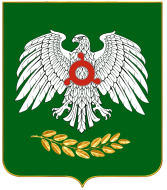     ГIАЛГIАЙ    РЕСПУБЛИКА